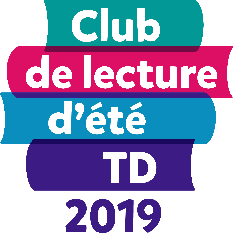 Conseils du jury pour des soumissions réussiesPrix des bibliothèques duClub de lecture d’été TDLes membres du jury examineront toutes les activités présentéespour y trouver des liens avec la lecture.Démontrez clairement que votre programme mettait l’accent sur les changements ou les améliorations en matière de littératie et d’habitudes de lecture chez les enfants.Fournissez des informations sur les activités de lecture et de littératie que vous avez mises en place pour répondre aux besoins des enfants.Expliquez comment votre bibliothèque a présenté aux enfants du matériel de styles, de formats et de niveaux de lecture diversifiés, adapté à leurs aptitudes, à leurs intérêts et à leur vécu.Décrivez les moyens créatifs utilisés pour susciter l’intérêt des enfants envers la lecture et pour les faire participer activement au Club de lecture d’été TD. Assurez-vous que toute votre documentation promotionnelle et celle du programme faisaient clairement mention du Club de lecture d’été TD, et que le matériel fourni a été utilisé. (Consultez nos lignes directrices sur l’image de marque du Club, publiées sur notre site Web.)Mettez l’accent sur le contenu de votre soumission plutôt que sur la présentation, et incluez-y les éléments essentiels suivants : des descriptions concises, des illustrations ou des photos, ainsi qu’une copie des documents imprimés décrivant clairement le programme offert par votre bibliothèque. (En raison du grand nombre de soumissions présentées, les membres du jury doivent pouvoir repérer rapidement les éléments essentiels. Envoyez des photos de vos créations plutôt que les objets eux-mêmes.)Si possible, soumettez des photos de haute qualité, sans mention de la date sur la photo.